문서번호 : 0000		                                     2019-00-00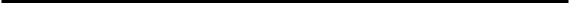 수    신 : 00 엔젤투자매칭펀드(업무집행조합원 한국벤처투자(주))참    조 : 엔젤투자본부 엔젤투자팀제    목 : 크라우드펀딩을 통한 신주 발행의 건 / 크라우드펀딩 관련 증자           동의 요청의 건            1. 귀 펀드의 무궁한 발전을 기원합니다.2.  (목적, 진행 경과, 사유 등) ~ 다음과 같이 유상증자를 진행하고자 하오니 동의 바랍니다. -  다    음  -◆ 공문 송부시 첨부서류 : 등기부등본 및 주주명부(날인본)◆ 증자 완료 후 제출서류 : 등기부등본 및 주주명부(날인본)                주식회사 ooo                                  대표이사 ooo  * 반드시 포함하여야 할 내용   - 신주의 종류와 수    - 1주당 금액(액면가)   - 1주당 발행가액(인수가액)    - 발행총액  - 청약기간 / 납입기일   - 신주의 배정방법  - 청약취급처